كوَليَذي ثةروةردةي بنةرِةتى                                                                                                                                                                                              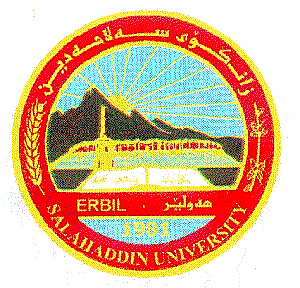 بةشي زمانى ئينطليزى                                                                                                                                                                                         	        	 ناوي ماموَستا: ايلا حسام ياسين 								 ثلةى زانستي: مامؤستاى ياريدةدةر                                                                                                                                                                                                                                                                                                                                                                                                                                                                                                                                                                                                                                                                                                                                                                   روَذةكان 8,30- 9,30 9,30-10,309,30-10,3010,30- 11,30 11,30- 12,30 11,30- 12,30 12,30- 1,30 1,30-2,30 2,30-3,30 3,30-4,30 شةممة يةك شةممةDiversity educationDiversity educationDiversity educationدوو شةممةListening &speakingListening &speakingListening &speakingListening &speakingListening &speakingListening &speakingسيَشةممةDiversity educationDiversity educationDiversity educationضوارشةممةListening &speakingListening &speakingListening &speakingثيَنجشةممةهةفتةي يةكةمهةفتةي يةكةمهةفتةي يةكةمهةفتةي يةكةمهةفتةي يةكةمهةفتةي يةكةمروَذةكانريَكةوتتيَوري (1)ثراكتيك (2)طوَريني 1-2كوَي وانةكان (1+2)شةممة يةك شةممة دوو شةممة¼4سيَ شةممة2/42ضوار شةممة¾2ثيَنج شةممة4/4ثروَذةي تويَذينةوة 5سةرثةرشتي خ.بكؤى طشتى كؤى طشتى 13هةفتةي دووةمهةفتةي دووةمهةفتةي دووةمهةفتةي دووةمهةفتةي دووةمهةفتةي دووةمروَذةكانريَكةوتتيَوري (1)ثراكتيك (2)طوَريني 1-2كوَي وانةكان (1+2)شةممة يةك شةممة 7/42دوو شةممة8/44سيَ شةممة9/4پشووضوار شةممة10/42ثيَنج شةممة11/4ثروَذةي تويَذينةوة 5سةرثةرشتي خ.بكؤى طشتى كؤى طشتى 13هةفتةي سيَيةمهةفتةي سيَيةمهةفتةي سيَيةمهةفتةي سيَيةمهةفتةي سيَيةمهةفتةي سيَيةمروَذةكانريَكةوتتيَوري (1)ثراكتيك (2)طوَريني 1-2كوَي وانةكان (1+2)شةممة يةك شةممة 14/42دوو شةممة15/44سيَ شةممة16/42ضوار شةممة17/4پشووثيَنج شةممة18/4ثروَذةي تويَذينةوة 5سةرثةرشتي خ.بكؤى طشتى كؤى طشتى 13هةفتةي ضوارةمهةفتةي ضوارةمهةفتةي ضوارةمهةفتةي ضوارةمهةفتةي ضوارةمهةفتةي ضوارةمروَذةكانريَكةوتتيَوري (1)ثراكتيك (2)طوَريني 1-2كوَي وانةكان (1+2)شةممة يةك شةممة 21/42دوو شةممة22/44سيَ شةممة23/42ضوار شةممة24/42ثيَنج شةممة25/4ثروَذةي تويَذينةوة 5سةرثةرشتي خ.بكؤى طشتى كؤى طشتى 15هةفتةي ثيَنجةمهةفتةي ثيَنجةمهةفتةي ثيَنجةمهةفتةي ثيَنجةمهةفتةي ثيَنجةمهةفتةي ثيَنجةمروَذةكانريَكةوتتيَوري (1)ثراكتيك (2)طوَريني 1-2كوَي وانةكان (1+2)شةممة يةك شةممة 28/42دوو شةممة29/44سيَ شةممة30/42ضوار شةممةثيَنج شةممةثروَذةي تويَذينةوة 5سةرثةرشتي خ.بكؤى طشتى كؤى طشتى 13